StížnostNelíbilo se ti, jak s tebou bylo jednáno na OSPOD?Nesouhlasíš s rozhodnutím pracovníků OSPOD?Chceš sdělit svůj názor při řešení své situace?Jakým způsobem si můžeš stěžovat? ústně – osobně na ÚMČ Brno-Tuřany, Tuřanské nám. 1, 620 00 Brno, písemně – ÚMČ Brno-Tuřany, Tuřanské nám. 1, 620 00 Brnotelefonicky – Mgr. Jiří Polák, 545 128 231e-mailem – podatelna.turany@brno.cz, nebo polak@turany.czKdy odpoví? Do 60 dnů 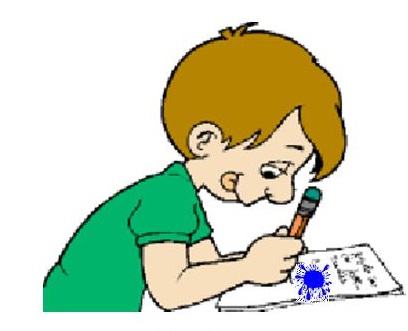 